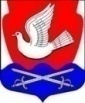 АДМИНИСТРАЦИЯ МУНИЦИПАЛЬНОГО ОБРАЗОВАНИЯИССАДСКОЕ СЕЛЬСКОЕ ПОСЕЛЕНИЕВОЛХОВСКОГО МУНИЦИПАЛЬНОГО РАЙОНАЛЕНИНГРАДСКОЙ ОБЛАСТИ  Проект ПОСТАНОВЛЕНИЕот               2022 года                                                                              №ИссадО внесении изменений в постановление администрации МО Иссадское сельское поселение от 18.11.2016 года № 333 «Об утверждении схемы размещения нестационарных торговых объектов, расположенных на территории муниципального образования Иссадское сельское поселение»      В  соответствии с Федеральным законом от 28.12.2009 № 381-ФЗ   «Об основах государственного регулирования торговой деятельности в Российской Федерации», Федеральным законом от 06.10.2003 № 131-ФЗ  «Об общих принципах организации местного самоуправления в Российской Федерации», постановлением правительства Российской Федерации от 29.09.2010 года № 772 «Об утверждении Правил включения нестационарных торговых объектов, расположенных на земельных участках в зданиях, строениях и сооружениях, находящихся в муниципальной собственности, в схему размещения нестационарных торговых объектов», протоколом  от 24.10.2022 г. № 3 заседания комиссии по вопросам размещения нестационарных торговых объектов на территории МО Иссадское сельское поселение Волховского муниципального района Ленинградской области,  п о с т а н о в л я ю:Внести изменения в постановление администрации МО Иссадское сельское поселение Волховского муниципального района Ленинградской области от 18.11.2016 года № 333 «Об утверждении схемы размещения нестационарных торговых объектов, расположенных на территории муниципального образования Иссадское сельское поселение Волховского муниципального района Ленинградской области», Приложение № 1 постановления читать в новой редакции согласно Приложению №1.     2.Настоящее постановление подлежит официальному опубликованию в газете «Волховские огни» и размещению на сайте МО Иссадское сельское поселение,  вступает в силу с момента его официального опубликования.     3. Контроль за исполнением постановления оставляю за собой.Глава администрации                                                                Н.Б. ВасильеваИсп. Коновалова А.А. (35-218)СХЕМА                                                                                                                                                                                                                                                                 размещения нестационарных торговых объектов, расположенных на территории МО Иссадское сельское поселение                                                      Волховского муниципального района Ленинградской области (текстовая часть)СХЕМА                                                                                                                                                                                                                                                                 размещения нестационарных торговых объектов, расположенных на территории МО Иссадское сельское поселение                                                      Волховского муниципального района Ленинградской области (текстовая часть)СХЕМА                                                                                                                                                                                                                                                                 размещения нестационарных торговых объектов, расположенных на территории МО Иссадское сельское поселение                                                      Волховского муниципального района Ленинградской области (текстовая часть)СХЕМА                                                                                                                                                                                                                                                                 размещения нестационарных торговых объектов, расположенных на территории МО Иссадское сельское поселение                                                      Волховского муниципального района Ленинградской области (текстовая часть)СХЕМА                                                                                                                                                                                                                                                                 размещения нестационарных торговых объектов, расположенных на территории МО Иссадское сельское поселение                                                      Волховского муниципального района Ленинградской области (текстовая часть)СХЕМА                                                                                                                                                                                                                                                                 размещения нестационарных торговых объектов, расположенных на территории МО Иссадское сельское поселение                                                      Волховского муниципального района Ленинградской области (текстовая часть)СХЕМА                                                                                                                                                                                                                                                                 размещения нестационарных торговых объектов, расположенных на территории МО Иссадское сельское поселение                                                      Волховского муниципального района Ленинградской области (текстовая часть)Утверждена                                                                     Постановлением администрации                                                    МО Иссадское сельское поселение                                      Волховского муниципального района                                                от     2022 года №                                                 (Приложение 1)Утверждена                                                                     Постановлением администрации                                                    МО Иссадское сельское поселение                                      Волховского муниципального района                                                от     2022 года №                                                 (Приложение 1)Утверждена                                                                     Постановлением администрации                                                    МО Иссадское сельское поселение                                      Волховского муниципального района                                                от     2022 года №                                                 (Приложение 1)Информация о НТОИнформация о НТОИнформация о НТОИнформация о НТОИнформация о НТОИнформация о НТОИнформация о хозяйствующем субъекте, осуществляющем торговую деятельность в НТОИнформация о хозяйствующем субъекте, осуществляющем торговую деятельность в НТОИнформация о хозяйствующем субъекте, осуществляющем торговую деятельность в НТОРеквизиты документов на размещение НТОЯвляется ли лицо, осуществляющее торговую деятельность в НТО, субъектом малого и (или) среднего предпринимательства или самозанятым (да/нет)Период размещения НТОПериод размещения НТОИдентификационный номер НТОМесто размещения НТО (адресный ориентир)Место размещения НТО (адресный ориентир)Вид НТОПлощадь НТОСпециализация НТОНаименованиеИННТелефон (по желанию)Реквизиты документов на размещение НТОЯвляется ли лицо, осуществляющее торговую деятельность в НТО, субъектом малого и (или) среднего предпринимательства или самозанятым (да/нет)С (дата)По (дата)12234567891011121д. Иссад, мкр. ЛТЦ-4, у д.4 (проектное место)д. Иссад, мкр. ЛТЦ-4, у д.4 (проектное место)2пос. Речников, ул. Новая у д. 2 (проектное место)пос. Речников, ул. Новая у д. 2 (проектное место)3д. Юшково, ул. Новоладожская, у д. 28 (проектное место)д. Юшково, ул. Новоладожская, у д. 28 (проектное место)4д.Кустково, у дома 1 (проектное место)д.Кустково, у дома 1 (проектное место)5дер.Бабино, у д.14 (проектное место)дер.Бабино, у д.14 (проектное место)6дер.Весь, у д.11 (проектное место)дер.Весь, у д.11 (проектное место)7д.Иссад, ул.Лесная, у д.1а (проектное место)д.Иссад, ул.Лесная, у д.1а (проектное место)8д.Немятово-2, ул.Петровская, у д.21ад.Немятово-2, ул.Петровская, у д.21аторговый прилавок4 кв.м.Овощи, фрукты и ягоды9дер.Иссад, мкр.Центральный, у д.5дер.Иссад, мкр.Центральный, у д.5автоцистерна4 кв.м.Молоко, молочная продукцияООО«ПЗ «Новоладожский»4702017549Постановление администрации МО Иссадское сельское поселение Волховского муниципального района    № 254 от 27.09.2018г., №186 от 25.10.2022 гнет05.10.201805.10.203010д.Немятово-2, ул.Петровская, у д.21ад.Немятово-2, ул.Петровская, у д.21аавтоцистерна4 кв.м.Молоко, молочная продукцияООО«ПЗ «Новоладожский»4702017549Постановление администрации МО Иссадское сельское поселение Волховского муниципального района    № 254 от 27.09.2018г., №186 от 25.10.2022 гнет05.10.201805.10.203011д.Немятово-2, ул.Речная, с южной стороны от лавыд.Немятово-2, ул.Речная, с южной стороны от лавыавтофургон "купава"20 кв.м.Продовольственные товарыКФХ Грибко А.В.471803871901Постановление администрации МО Иссадское сельское поселение Волховского муниципального района    № 276 от 26.10.2018г.да02.11.201802.11.202312д.Юшково, ул.Новоладожская, у д.44д.Юшково, ул.Новоладожская, у д.44автофургон "купава"4 кв.м.Продовольственные товарыКФХ Грибко А.В.471803871901Постановление администрации МО Иссадское сельское поселение Волховского муниципального района    № 276 от 26.10.2018г.да02.11.201802.11.202313д.Юшково, ул.Новоладожская, у д.44д.Юшково, ул.Новоладожская, у д.44автофургон "купава"4 кв.м.Продовольственные товарыКФХ Грибко А.В.471803871901Постановление администрации МО Иссадское сельское поселение Волховского муниципального района    № 265 от 27.12.2019г.да17.01.202017.01.202514д.Иссад, мкр.Центральный, у д.5д.Иссад, мкр.Центральный, у д.5Торговая палатка9 кв.м.Непродовольственные товарыИП Машнева Л.В.471800014899Постановление администрации МО Иссадское сельское поселение Волховского муниципального района    № 181    от 19.10.2022  г.да12.07.202112.07.202915д.Иссад, мкр.Центральный, у д.5д.Иссад, мкр.Центральный, у д.5Торговая палатка18 кв.м.Непродовольственные товарыИП Коряковская И.В.781136082796Постановление администрации МО Иссадское сельское поселение Волховского муниципального района   № 181     от 19.10.2022 г.да12.07.202112.07.202916д.Немятово-2, ул.Петровская, у д.26д.Немятово-2, ул.Петровская, у д.26Торговый павильон30 кв.м.Продовольственные товарыИП Никифорова З.С.471803824034Постановление администрации МО Иссадское сельское поселение Волховского муниципального района    № 163 от 05.10.2022 г.да05.10.202205.10.2029